ИВАНТЕЕВСКОЕ РАЙОННОЕ СОБРАНИЕИВАНТЕЕВСКОГО МУНИЦИПАЛЬНОГО РАЙОНАСАРАТОВСКОЙ ОБЛАСТИДвадцать пятое заседание пятого созываРЕШЕНИЕ №75                                                                                      от 28 ноября 2018 годас. Ивантеевка«О внесении изменений в Правила землепользования и застройки территории Ивантеевского муниципального образованияИвантеевского муниципального районаСаратовской области»В соответствии с Градостроительным кодексом Российской Федерации, приказом Министерства экономического развития  Российской Федерации от 01.09.2015 г. №540 «Об утверждении классификатора видов разрешенного использования земельных участков», Федеральным законом от 06.10.2003 №131-ФЗ «Об общих принципах организации местного самоуправления в Российской Федерации», с заключением о результатах публичных слушаний от 12.11.2018 г. и на основании статьи 19 Устава Ивантеевского муниципального района, Ивантеевское районное Собрание РЕШИЛО:1. Внести в Правила землепользования и застройки территории Ивантеевского муниципального образования Ивантеевского муниципального района Саратовской области, утвержденные решением районного Собрания от 22.02.2018 г. №2 следующие изменения: 1.1. Статья 41. Виды разрешенного использования земельных участков и объектов капитального строительства в различных территориальных зонах:1) ЖИЛЫЕ ЗОНЫ:Ж-1 – Зона застройки малоэтажными жилыми домами.а) Из абзаца «Основные виды разрешенного использования объектов капитального строительства и земельных участков» исключить строку              «- магазины (4.4)».б) В абзац «Условно разрешенные виды использования объектов капитального строительства и земельных участков» дополнить строку следующего содержания:«- магазины (4.4).2) Зона рекреационного назначения:а) Зону «Р-3. Зона озелененных территорий общего пользования» считать зоной Р-1 «Зона озелененных территорий общего пользования». 1.2. Статью 38. Карта градостроительного зонирования территории села Ивантеевка изложить в новой редакции: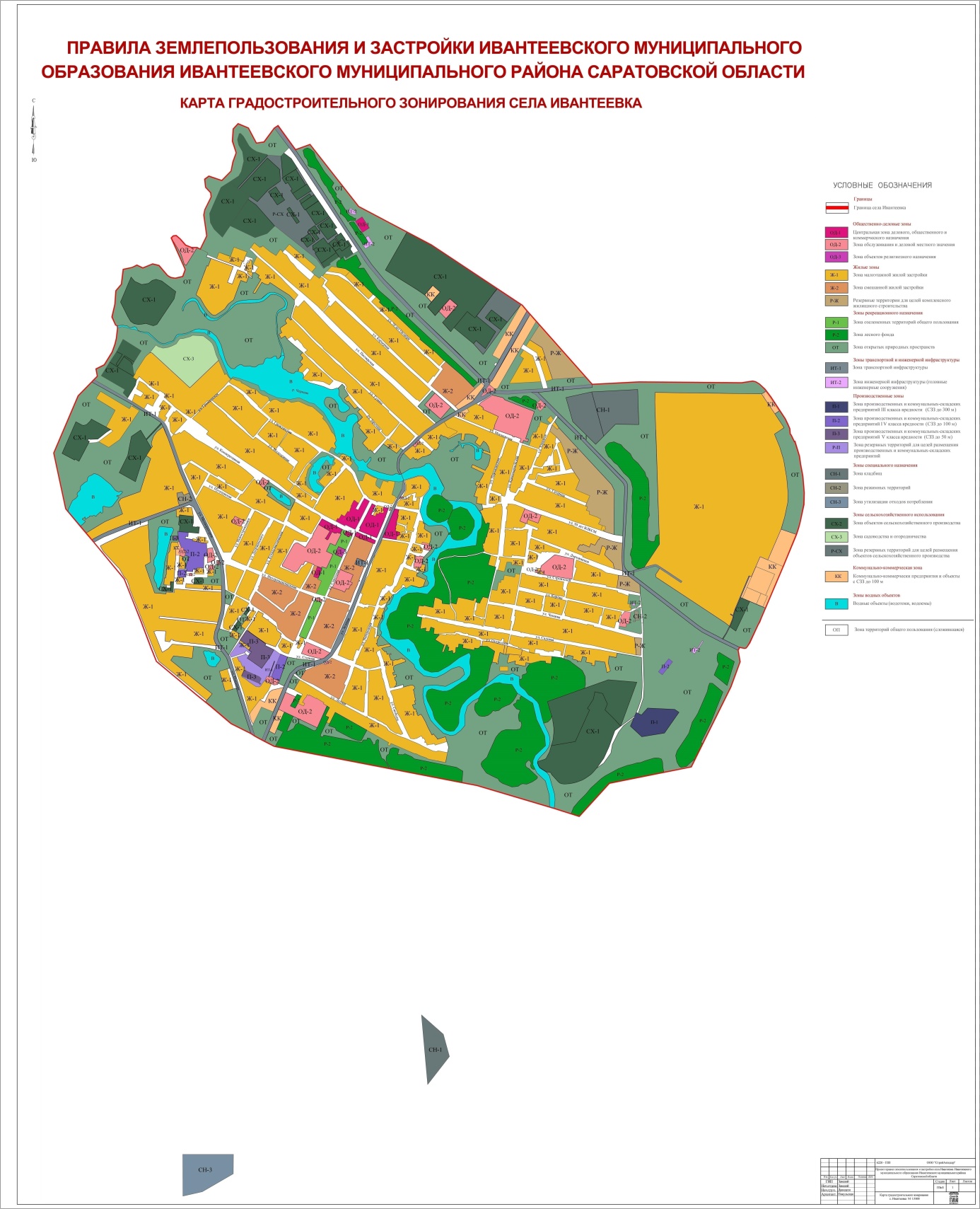 1.3. Статью 39. Карта зон с особыми условиями использования территории села Ивантеевка. Санитарно-защитные зоны изложить в новой редакции: 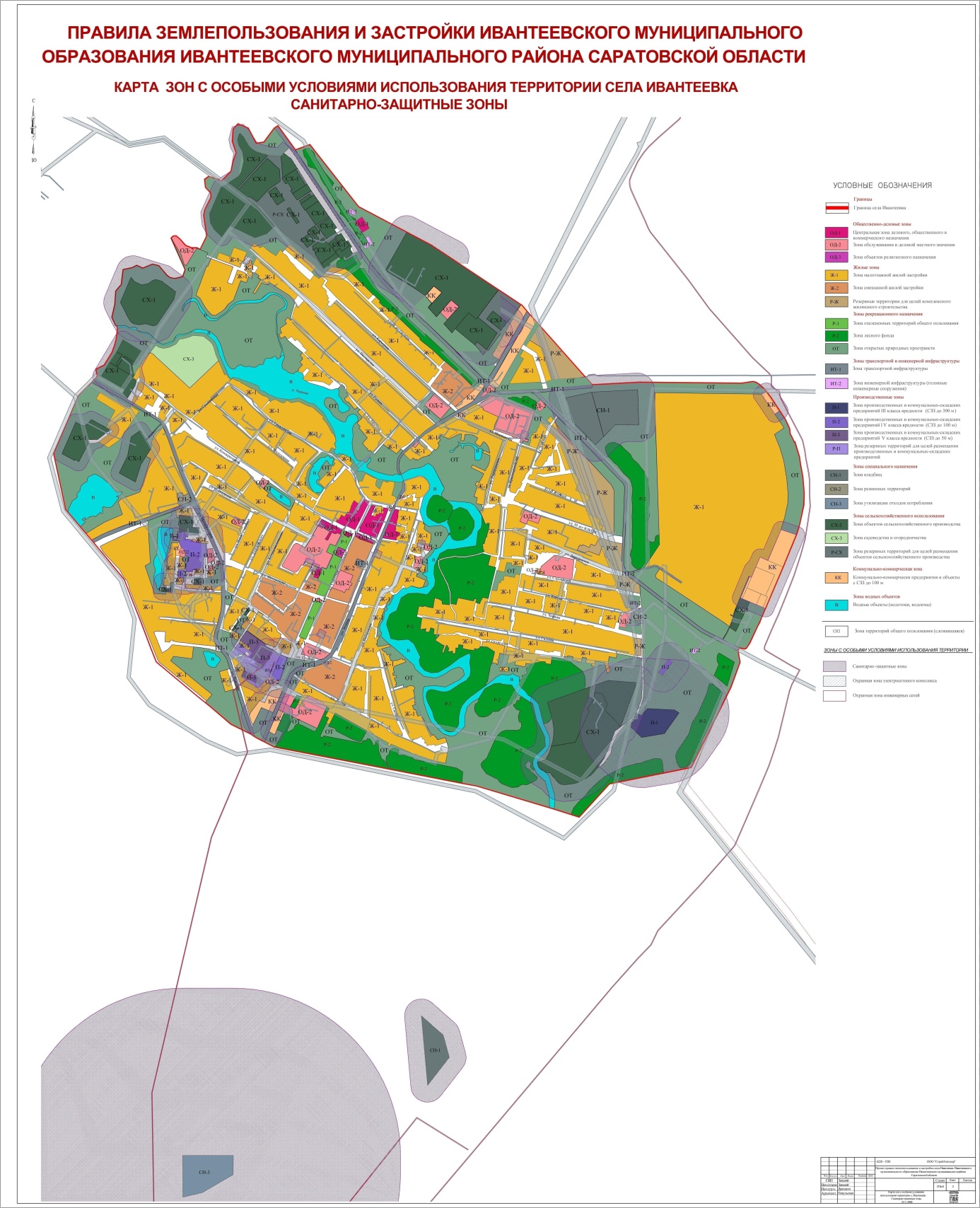 1.4. Статью 39.1 Карта зон с особыми условиями использования территории села Ивантеевка. Водоохранные зоны изложить в новой редакции: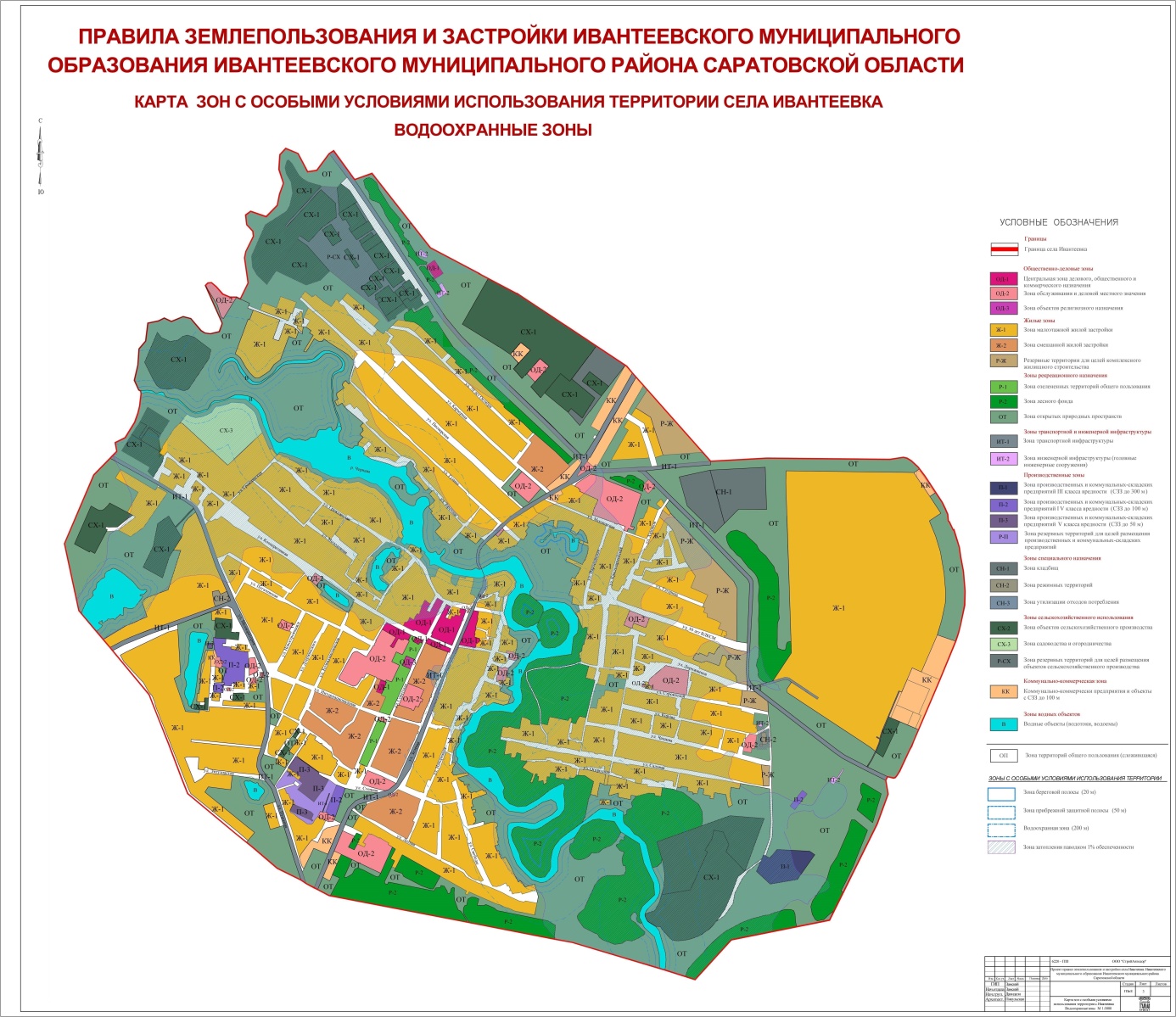 2. Опубликовать настоящее решение в официальном информационном бюллетене «Вестник Ивантеевского муниципального района» и разместить на сайте администрации Ивантеевского муниципального района в сети «Интернет».3. Настоящее решение вступает в силу со дня официального опубликования.Председатель Ивантеевскогорайонного Собрания                                                                    А.М. НелинГлава Ивантеевскогомуниципального районаСаратовской области                                                                    В.В. Басов